Социально-педагогическая и психологическая информируетЧто такое правонарушение и как его избежать«Не из страха, а из чувства долга должно воздерживаться от дурных поступков»	Демокрит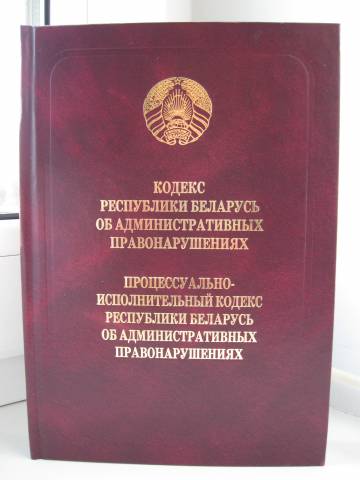         Каждое государство заинтересовано в том, чтобы каждый ребенок вырос счастливым человеком и достойным гражданином своей страны. Оно также заинтересовано в том, чтобы среди подрастающего поколения не было правонарушителей, а тем более преступников.         Совершению правонарушений несовершеннолетними способствуют следующие причины: семейное неблагополучие, социальное окружение, несформированная внутренняя культура, низкая правовая грамотность, возрастные особенности.        Правонарушение – это противоправное поведение, наносящее вред обществу, государству или отдельным лицам, влекущее за собой юридическую ответственность.         Наиболее распространенные правонарушения, совершаемые несовершеннолетними:  - нарушение  правил дорожного движения,- курение в общественном месте, -употребление наркотических, психотропных или токсических средств,- употребление спиртных напитков,- нанесение вреда или порча имущества, - драка, мелкая кража, хулиганство и т.п.         Законодательство Республики Беларусь регулирует вопросы профилактики правонарушений среди несовершеннолетних (Кодекс Республики Беларусь об административных правонарушениях). В зависимости от вида правонарушения ответственность может быть: уголовная, административная, дисциплинарная и гражданско-правовая.  Основной санкцией административного наказания является штраф, он назначается практически за все виды правонарушений.        Как же не стать правонарушителем?- анализировать свое поведение, ведь незнание закона не освобождает от ответственности,- развивать нравственные качества,- формировать в себе правила социальных норм и поведения,- воспитывать уважение к окружающим,- знать свои права и пользоваться ими, не забывая про обязанности,- разрешать споры только правовыми способами.Каждый человек способен сделать свой правильный выбор в жизни!Педагог социальный С.Д.Русакова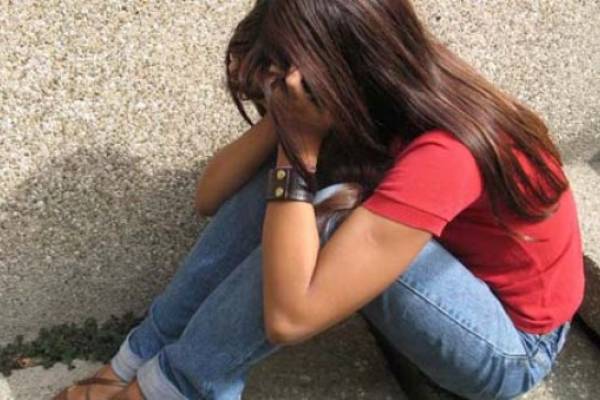 